О спикере и формате:Динамичная модерация – спикер находится в живом диалоге с участниками «Реалити» - Спикер со сцены звонит в компании и клиентом с 2-мя задачами: 1. Разбор ОП заказчика/конкурента. 2. Живой звонок/WA клиенту.  «Разборы» - Владимир приглашает на сцену участников и делает личный разбор: от продаж до мышления, проводя общую нить сути мастер-класса.«Практика и внедрение» - Задания выполняются участниками в группах и парах. Человек запоминает 90% того, что сделал сам. И 30% увиденного. Летающая презентация формата PreziОпыт выступлений: 23 страны, 143 города.Путь: с рядового менеджера по продажам до самого известного бизнес-тренера в направлении в РФОбразование: экономическое, юридическое, управление персоналомАвтор 14 книг, 2 из них финалисты на ПЭФ.Реальный предприниматель с 2007 года: YaKuba|Масштабирование продажTom Hunt| Кадровое агентствоДзен Недвижимость| Новостройки в Москве,  Лидер Кидс |Детский сад 850 м2. Построен в 2015 Признание: четырежды признан бизнес-тренером года по результатам года.Музыка: автор 9 мотивационных песен. ПРОДОЛЖИТЕЛЬНОСТЬ: Стандарт: 1 либо 2 дня (10.00 – 18.00) Сокращенно: от 1 часа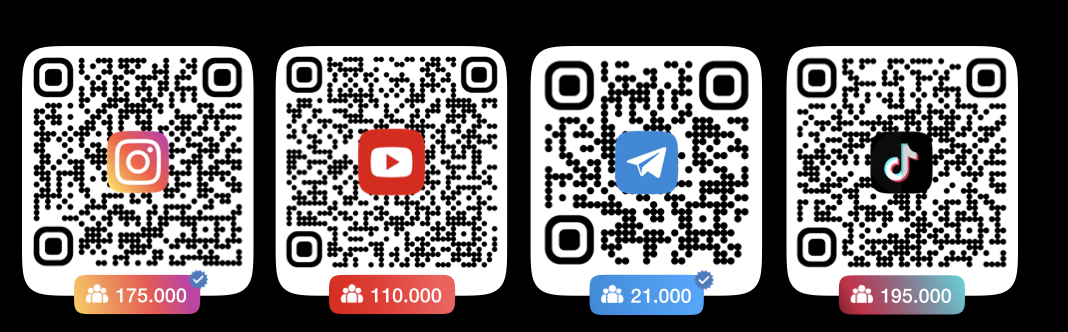 Программа: СТРЕСС И НАСТРОЙКак работать в ситуации давления и потери энергии? Что делать с «клиентами-манипуляторами?» Техника Толстого. Как справляться с личной «демотивацией» и «ждунами» в команде. Принцип Франкла.АНАЛИЗ РАБОТЫ. ЖИВЫЕ ЗВОНКИ Реалити-звонок в отдел продаж или конкуренту компании-участника: «Анализ лучших/худших скриптов, речевых модулей, интонации, отработки возражений», «проверка работы менеджеров».ВОЗРАЖЕНИЯ БЕЗ СТРЕССА
8+ новых техник отработки возражений. Техники отработки по «ППС» и «СУП» «ПОП-подход», «Раньше-потом», «Возражение в довод», и пр. Техники подмены смыслов и управляемых провокаций с давлением на боль/решение.ДОЖИМ КЛИЕНТАКак переводить клиента на следующий этап? Дожим с клиентами, не берущими трубки. Переключение клиента на визуальный «дожим» 3-мя методами.МЕССЕНДЖЕРЫ И ПРОДАЖИ В ПЕРЕПИСКЕ.
Правила и тексты убеждения в WA. Отправка «догоняющих сообщений» в Whats App после переговоров. САМОМОТИВАЦИЯСтресс без АНМ (автоматических негативных мыслей) «Уход в настоящее по методу Гилберт». Подход Дэфо. Как избавляться от неврозов, успокоительных и раздражающих факторов на эмоциональном уровне?